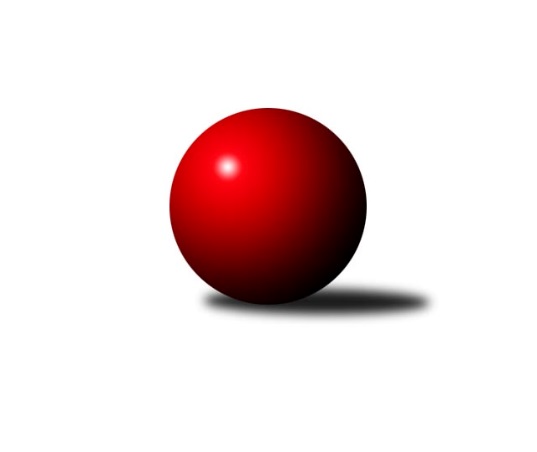 Č.19Ročník 2017/2018	11.3.2018Nejlepšího výkonu v tomto kole: 3461 dosáhlo družstvo: KK Slovan Rosice1. KLZ 2017/2018Výsledky 19. kolaSouhrnný přehled výsledků:SKK Rokycany	- TJ Spartak Přerov	3:5	3348:3339	10.5:13.5	10.3.SKK Jičín	- KK Konstruktiva Praha 	4:4	3353:3296	11.0:13.0	10.3.KK Slavia Praha	- KK Slovan Rosice	3:5	3336:3461	12.0:12.0	10.3.SKK  Náchod	- SK Žižkov Praha	8:0	3316:2606	18.5:5.5	10.3.TJ Valašské Meziříčí	- TJ Sokol Duchcov	6:2	3403:3266	16.5:7.5	10.3.KC Zlín	- KK Blansko 		dohrávka		8.4.Tabulka družstev:	1.	KK Slovan Rosice	19	18	1	0	113.5 : 38.5 	277.0 : 179.0 	 3399	37	2.	KK Blansko	18	13	0	5	93.0 : 51.0 	240.5 : 191.5 	 3280	26	3.	KK Slavia Praha	19	10	3	6	86.0 : 66.0 	235.5 : 220.5 	 3268	23	4.	TJ Spartak Přerov	19	9	4	6	84.0 : 68.0 	249.5 : 206.5 	 3251	22	5.	SKK  Náchod	19	9	3	7	86.5 : 65.5 	249.0 : 207.0 	 3268	21	6.	KC Zlín	18	9	1	8	74.0 : 70.0 	208.0 : 224.0 	 3247	19	7.	SKK Rokycany	19	9	0	10	72.0 : 80.0 	215.5 : 240.5 	 3222	18	8.	TJ Sokol Duchcov	19	7	2	10	68.0 : 84.0 	226.5 : 229.5 	 3226	16	9.	SKK Jičín	19	5	3	11	59.5 : 92.5 	209.0 : 247.0 	 3196	13	10.	TJ Valašské Meziříčí	19	5	2	12	62.0 : 90.0 	210.0 : 246.0 	 3210	12	11.	KK Konstruktiva Praha	19	5	1	13	60.0 : 92.0 	216.0 : 240.0 	 3227	11	12.	SK Žižkov Praha	19	3	2	14	45.5 : 106.5 	175.5 : 280.5 	 3037	8Podrobné výsledky kola:	 SKK Rokycany	3348	3:5	3339	TJ Spartak Přerov	Marta Kořanová	143 	 122 	 125 	147	537 	 1:3 	 589 	 163	138 	 144	144	Barbora Janyšková	Lenka Findejsová	135 	 147 	 151 	120	553 	 2:2 	 578 	 139	144 	 149	146	Martina Janyšková	Veronika Horková	136 	 135 	 152 	136	559 	 2:2 	 576 	 168	148 	 134	126	Michaela Sedláčková	Denisa Pytlíková	145 	 140 	 145 	166	596 	 1.5:2.5 	 546 	 145	142 	 146	113	Zuzana Machalová	Terezie Krákorová	141 	 134 	 138 	157	570 	 3:1 	 520 	 118	127 	 148	127	Kamila Katzerová *1	Daniela Pochylová	129 	 124 	 137 	143	533 	 1:3 	 530 	 106	133 	 146	145	Kateřina Fajdekovározhodčí: střídání: *1 od 1. hodu Monika PavelkováNejlepší výkon utkání: 596 - Denisa Pytlíková	 SKK Jičín	3353	4:4	3296	KK Konstruktiva Praha 	Helena Šamalová	132 	 129 	 131 	148	540 	 1:3 	 536 	 146	138 	 133	119	Edita Koblížková	Michaela Nožičková	144 	 154 	 131 	135	564 	 2:2 	 570 	 154	145 	 143	128	Marie Chlumská	Marie Říhová	149 	 147 	 150 	125	571 	 3:1 	 547 	 135	138 	 128	146	Martina Starecki *1	Alena Šedivá	146 	 163 	 137 	128	574 	 1:3 	 564 	 148	120 	 155	141	Jana Čiháková	Nikola Portyšová	132 	 145 	 156 	127	560 	 3:1 	 519 	 122	128 	 129	140	Eva Kopřivová *2	Petra Abelová	131 	 142 	 142 	129	544 	 1:3 	 560 	 132	149 	 139	140	Petra Najmanovározhodčí: střídání: *1 od 89. hodu Tereza Chlumská, *2 od 67. hodu Hana KovářováNejlepší výkon utkání: 574 - Alena Šedivá	 KK Slavia Praha	3336	3:5	3461	KK Slovan Rosice	Šárka Marková	137 	 146 	 138 	137	558 	 2:2 	 548 	 146	132 	 124	146	Nikola Tatoušková	Olga Hejhalová	145 	 139 	 156 	146	586 	 2:2 	 617 	 162	157 	 154	144	Lucie Vaverková	Kristýna Juráková	150 	 142 	 122 	132	546 	 1:3 	 595 	 143	159 	 142	151	Natálie Topičová	Vlasta Kohoutová	142 	 140 	 142 	120	544 	 3:1 	 531 	 120	128 	 135	148	Magda Winterová *1	Michaela Kučerová	118 	 144 	 120 	134	516 	 2:2 	 585 	 170	135 	 148	132	Naděžda Dobešová	Vladimíra Šťastná	138 	 153 	 143 	152	586 	 2:2 	 585 	 137	165 	 151	132	Alena Kantnerovározhodčí: střídání: *1 od 61. hodu Andrea AxmanováNejlepší výkon utkání: 617 - Lucie Vaverková	 SKK  Náchod	3316	8:0	2606	SK Žižkov Praha	Šárka Majerová	151 	 134 	 138 	125	548 	 2:2 	 531 	 133	133 	 139	126	Hana Křemenová	Martina Hrdinová	139 	 152 	 145 	144	580 	 4:0 	 521 	 133	130 	 130	128	Blanka Mašková	Nina Brožková	130 	 144 	 132 	146	552 	 3.5:0.5 	 506 	 128	128 	 132	118	Anna Sailerová	Kateřina Kolářová	129 	 126 	 131 	140	526 	 2:2 	 522 	 141	114 	 139	128	Kateřina Katzová	Aneta Cvejnová	124 	 147 	 137 	146	554 	 4:0 	 0 	 	0 	 0		nikdo nenastoupil	Renáta Šimůnková	142 	 150 	 131 	133	556 	 3:1 	 526 	 130	133 	 132	131	Lucie Řehánkovározhodčí: Nejlepší výkon utkání: 580 - Martina Hrdinová	 TJ Valašské Meziříčí	3403	6:2	3266	TJ Sokol Duchcov	Kristýna Štreichová	138 	 152 	 136 	162	588 	 3:1 	 548 	 148	143 	 118	139	Adéla Kolaříková	Pavla Čípová	119 	 126 	 148 	140	533 	 2:2 	 541 	 114	132 	 143	152	Barbora Ambrová	Jana Navláčilová	139 	 156 	 119 	150	564 	 2:2 	 533 	 115	133 	 134	151	Kateřina Ambrová	Klára Tobolová	125 	 129 	 155 	135	544 	 2:2 	 598 	 168	154 	 146	130	Simona Koutníková	Ivana Marančáková	169 	 153 	 150 	141	613 	 4:0 	 530 	 136	121 	 138	135	Nikol Plačková	Markéta Jandíková	142 	 143 	 138 	138	561 	 3.5:0.5 	 516 	 127	132 	 138	119	Růžena Svobodovározhodčí: Nejlepší výkon utkání: 613 - Ivana MarančákováPořadí jednotlivců:	jméno hráče	družstvo	celkem	plné	dorážka	chyby	poměr kuž.	Maximum	1.	Lucie Vaverková 	KK Slovan Rosice	592.58	386.1	206.5	1.1	9/10	(647)	2.	Natálie Topičová 	KK Slovan Rosice	584.76	377.3	207.4	1.6	10/10	(651)	3.	Olga Hejhalová 	KK Slavia Praha	576.08	375.9	200.2	1.7	9/9	(617)	4.	Martina Hrdinová 	SKK  Náchod	576.01	371.6	204.4	2.3	9/9	(614)	5.	Naděžda Dobešová 	KK Slovan Rosice	573.48	380.4	193.0	1.9	9/10	(609)	6.	Zuzana Musilová 	KK Blansko 	567.26	371.6	195.7	1.9	9/9	(598)	7.	Simona Koutníková 	TJ Sokol Duchcov	567.15	370.0	197.2	2.8	8/11	(598)	8.	Lenka Vávrová 	SKK Jičín	560.00	374.3	185.7	1.8	6/9	(604)	9.	Alena Kantnerová 	KK Slovan Rosice	559.80	367.9	191.9	3.0	9/10	(585)	10.	Markéta Jandíková 	TJ Valašské Meziříčí	555.61	365.5	190.1	2.2	9/10	(604)	11.	Helena Gruszková 	KK Slavia Praha	554.43	367.1	187.3	3.4	8/9	(574)	12.	Kamila Katzerová 	TJ Spartak Přerov	553.77	367.2	186.6	3.0	8/11	(631)	13.	Adéla Kolaříková 	TJ Sokol Duchcov	553.69	366.8	186.8	3.5	10/11	(612)	14.	Kateřina Fajdeková 	TJ Spartak Přerov	553.31	373.2	180.2	4.1	9/11	(595)	15.	Zuzana Machalová 	TJ Spartak Přerov	552.67	370.2	182.5	3.3	10/11	(574)	16.	Martina Ančincová 	KC Zlín	551.45	366.9	184.5	4.0	9/9	(582)	17.	Daniela Pochylová 	SKK Rokycany	551.24	375.3	176.0	5.0	8/9	(576)	18.	Vladimíra Šťastná 	KK Slavia Praha	551.11	363.6	187.5	3.1	9/9	(600)	19.	Ivana Marančáková 	TJ Valašské Meziříčí	551.00	362.6	188.4	3.1	9/10	(613)	20.	Bohdana Jankových 	KC Zlín	550.82	366.6	184.2	4.0	9/9	(596)	21.	Aneta Cvejnová 	SKK  Náchod	550.11	364.0	186.1	2.7	7/9	(588)	22.	Martina Starecki 	KK Konstruktiva Praha 	548.52	371.3	177.2	4.8	9/10	(586)	23.	Nikol Plačková 	TJ Sokol Duchcov	548.21	364.9	183.3	5.2	10/11	(619)	24.	Terezie Krákorová 	SKK Rokycany	547.94	375.2	172.8	5.7	9/9	(637)	25.	Nina Brožková 	SKK  Náchod	547.65	365.1	182.5	5.7	7/9	(588)	26.	Denisa Pytlíková 	SKK Rokycany	545.01	361.7	183.4	3.9	9/9	(598)	27.	Markéta Ptáčková 	KK Blansko 	544.56	371.4	173.2	5.6	8/9	(586)	28.	Andrea Axmanová 	KK Slovan Rosice	544.02	360.9	183.2	3.6	9/10	(583)	29.	Michaela Zajacová 	KK Blansko 	543.70	366.1	177.6	3.8	9/9	(592)	30.	Barbora Janyšková 	TJ Spartak Přerov	543.60	363.6	180.0	4.3	11/11	(611)	31.	Veronika Horková 	SKK Rokycany	543.07	363.1	180.0	3.3	9/9	(590)	32.	Marie Říhová 	SKK Jičín	542.68	368.8	173.9	5.7	6/9	(583)	33.	Marie Chlumská 	KK Konstruktiva Praha 	542.26	365.8	176.5	5.9	9/10	(575)	34.	Kristýna Zimáková 	KC Zlín	542.16	370.5	171.6	5.3	8/9	(581)	35.	Eva Kopřivová 	KK Konstruktiva Praha 	541.93	365.9	176.0	5.1	9/10	(588)	36.	Nikola Portyšová 	SKK Jičín	541.83	361.6	180.2	3.1	6/9	(580)	37.	Vlasta Kohoutová 	KK Slavia Praha	541.54	363.7	177.8	3.8	9/9	(591)	38.	Renáta Šimůnková 	SKK  Náchod	541.50	363.4	178.1	3.7	8/9	(592)	39.	Petra Najmanová 	KK Konstruktiva Praha 	541.23	365.6	175.6	3.6	7/10	(603)	40.	Šárka Majerová 	SKK  Náchod	540.98	362.1	178.9	3.8	8/9	(585)	41.	Pavla Čípová 	TJ Valašské Meziříčí	539.71	361.2	178.5	6.8	9/10	(602)	42.	Lucie Nevřivová 	KK Blansko 	538.46	360.9	177.6	4.0	9/9	(578)	43.	Blanka Mizerová 	SK Žižkov Praha	538.33	363.1	175.2	3.3	7/10	(586)	44.	Monika Pavelková 	TJ Spartak Přerov	538.30	363.5	174.8	5.0	8/11	(581)	45.	Martina Zimáková 	KC Zlín	537.41	369.7	167.7	5.4	8/9	(572)	46.	Zdeňka Ševčíková 	KK Blansko 	537.35	362.1	175.2	4.2	9/9	(599)	47.	Kateřina Kolářová 	SKK  Náchod	537.22	363.3	173.9	6.0	8/9	(564)	48.	Hana Stehlíková 	KC Zlín	536.31	359.9	176.4	4.4	8/9	(570)	49.	Lenka Findejsová 	SKK Rokycany	534.16	363.3	170.8	5.4	7/9	(583)	50.	Dita Trochtová 	KC Zlín	533.95	362.1	171.9	7.2	7/9	(569)	51.	Marie Kolářová 	SKK Jičín	533.90	356.6	177.3	7.2	7/9	(555)	52.	Ivana Březinová 	TJ Sokol Duchcov	533.74	355.6	178.1	4.5	9/11	(566)	53.	Kristýna Štreichová 	TJ Valašské Meziříčí	528.96	360.7	168.2	5.7	8/10	(631)	54.	Martina Janyšková 	TJ Spartak Přerov	528.81	358.2	170.6	5.5	10/11	(587)	55.	Dana Uhříková 	TJ Valašské Meziříčí	528.15	358.7	169.4	5.0	8/10	(569)	56.	Dana Viková 	SKK Jičín	527.70	360.9	166.8	5.4	9/9	(559)	57.	Blanka Mašková 	SK Žižkov Praha	525.99	358.2	167.8	6.9	9/10	(599)	58.	Lucie Řehánková 	SK Žižkov Praha	525.32	358.1	167.2	5.5	9/10	(578)	59.	Barbora Ambrová 	TJ Sokol Duchcov	524.55	358.5	166.1	6.5	10/11	(565)	60.	Šárka Marková 	KK Slavia Praha	522.84	361.9	160.9	7.3	8/9	(583)	61.	Ivana Kaanová 	KK Slavia Praha	522.24	362.5	159.7	5.9	7/9	(548)	62.	Monika Hercíková 	SKK Jičín	521.94	350.8	171.2	5.7	7/9	(587)	63.	Lenka Bočtická 	SK Žižkov Praha	521.84	357.0	164.8	6.2	7/10	(568)	64.	Jana Navláčilová 	TJ Valašské Meziříčí	520.29	350.5	169.8	7.0	7/10	(580)	65.	Helena Šamalová 	SKK Jičín	517.10	350.9	166.2	6.6	6/9	(571)	66.	Anna Sailerová 	SK Žižkov Praha	510.17	356.3	153.8	7.9	8/10	(549)	67.	Kateřina Katzová 	SK Žižkov Praha	500.04	341.2	158.8	9.8	7/10	(560)		Nikola Tatoušková 	KK Slovan Rosice	573.56	369.8	203.8	0.9	6/10	(612)		Linda Lidman 	SKK Rokycany	569.33	378.3	191.0	1.7	3/9	(585)		Tereza Buďová 	KK Blansko 	563.10	373.1	190.0	2.5	5/9	(605)		Michaela Sedláčková 	TJ Spartak Přerov	560.00	359.0	201.0	2.0	2/11	(576)		Lenka Nová 	KK Konstruktiva Praha 	559.00	352.5	206.5	4.0	2/10	(585)		Iva Rosendorfová 	KK Slovan Rosice	556.58	367.3	189.3	4.4	6/10	(598)		Dana Adamů 	SKK  Náchod	556.25	366.2	190.1	5.1	4/9	(585)		Soňa Daňková 	KK Blansko 	551.00	379.0	172.0	7.0	1/9	(551)		Petra Abelová 	SKK Jičín	549.20	362.9	186.3	3.3	3/9	(606)		Kristýna Juráková 	KK Slavia Praha	546.00	354.0	192.0	2.0	1/9	(546)		Edita Koblížková 	KK Konstruktiva Praha 	544.58	366.3	178.3	6.5	6/10	(571)		Klára Tobolová 	TJ Valašské Meziříčí	544.27	371.4	172.9	5.5	5/10	(586)		Aneta Kubešová 	TJ Spartak Přerov	539.24	359.3	179.9	5.5	6/11	(567)		Denisa Kovačičová 	SKK  Náchod	539.00	366.0	173.0	6.0	1/9	(539)		Jana Čiháková 	KK Konstruktiva Praha 	538.88	364.4	174.5	4.3	5/10	(564)		Michaela Nožičková 	SKK Jičín	538.25	361.2	177.1	4.6	4/9	(564)		Michaela Matlachová 	KC Zlín	536.00	360.7	175.3	6.3	3/9	(558)		Lenka Chalupová 	TJ Sokol Duchcov	535.75	365.3	170.5	6.1	4/11	(566)		Lenka Kalová  st.	KK Blansko 	533.10	360.1	173.0	4.7	5/9	(563)		Šárka Palková 	KK Blansko 	531.50	350.0	181.5	5.0	2/9	(565)		Michaela Kučerová 	KK Slavia Praha	531.09	351.8	179.3	5.5	5/9	(576)		Hana Křemenová 	SK Žižkov Praha	531.00	366.0	165.0	5.0	1/10	(531)		Magda Winterová 	KK Slovan Rosice	530.83	357.5	173.3	4.2	3/10	(538)		Ilona Bezdíčková 	SKK  Náchod	530.00	372.0	158.0	6.0	1/9	(530)		Andrea Poláková 	TJ Valašské Meziříčí	529.00	361.0	168.0	7.3	2/10	(553)		Alena Šedivá 	SKK Jičín	528.47	363.8	164.7	6.5	5/9	(574)		Růžena Svobodová 	TJ Sokol Duchcov	525.00	361.1	163.9	8.2	7/11	(560)		Jaroslava Juřicová 	TJ Valašské Meziříčí	521.00	375.0	146.0	12.0	1/10	(521)		Kateřina Ambrová 	TJ Sokol Duchcov	520.43	356.2	164.2	9.9	7/11	(554)		Michaela Beňová 	TJ Spartak Přerov	520.33	355.3	165.0	8.7	3/11	(568)		Tereza Chlumská 	KK Konstruktiva Praha 	519.50	358.6	160.9	8.0	6/10	(550)		Hana Kovářová 	KK Konstruktiva Praha 	517.13	351.6	165.5	7.3	6/10	(537)		Anna Štraufová 	KK Slovan Rosice	516.50	367.0	149.5	11.0	1/10	(519)		Michaela Provazníková 	SKK Rokycany	516.16	357.4	158.7	8.0	5/9	(562)		Zuzana Petříčková 	KC Zlín	515.75	354.0	161.8	6.5	4/9	(535)		Petra Šustková 	KC Zlín	515.00	347.0	168.0	13.0	1/9	(515)		Denisa Nálevková 	SKK  Náchod	512.00	349.0	163.0	12.0	1/9	(512)		Marta Kořanová 	SKK Rokycany	503.25	352.0	151.3	7.0	4/9	(537)		Hedvika Mizerová 	SK Žižkov Praha	502.67	353.1	149.5	9.5	4/10	(538)		Tereza Bendová 	KK Slavia Praha	501.00	363.0	138.0	14.0	1/9	(501)		Irini Sedláčková 	SK Žižkov Praha	500.56	353.9	146.7	12.5	6/10	(535)		Kristýna Bulfánová 	TJ Valašské Meziříčí	499.00	353.0	146.0	8.0	1/10	(499)		Hana Vańková 	SKK  Náchod	494.00	340.0	154.0	6.0	1/9	(494)		Milena Mankovecká 	SKK  Náchod	493.00	370.0	123.0	12.0	1/9	(493)		Ludmila Fořtová 	KK Slavia Praha	492.33	339.3	153.0	7.3	1/9	(502)		Petra Háková 	SKK Rokycany	486.00	334.0	152.0	6.0	1/9	(486)		Marie Olejníková 	TJ Valašské Meziříčí	485.00	345.0	140.0	12.0	1/10	(485)		Kateřina Kotoučová 	KK Konstruktiva Praha 	459.00	336.0	123.0	12.0	1/10	(459)Sportovně technické informace:Starty náhradníků:registrační číslo	jméno a příjmení 	datum startu 	družstvo	číslo startu1044	Renata Šimůnková	10.03.2018	SKK  Náchod	7x20030	Nikola Portyšová	10.03.2018	SKK Jičín	8x1048	Anna Sailerová	10.03.2018	SK Žižkov Praha	12x19747	Hana Dragounová	10.03.2018	SK Žižkov Praha	8x12739	Kateřina Kolářová	10.03.2018	SKK  Náchod	7x21947	Klára Tobolová	10.03.2018	TJ Valašské Meziříčí	8x
Hráči dopsaní na soupisku:registrační číslo	jméno a příjmení 	datum startu 	družstvo	Program dalšího kola:20. kolo17.3.2018	so	10:00	TJ Sokol Duchcov - SKK Jičín	17.3.2018	so	10:00	SK Žižkov Praha - TJ Valašské Meziříčí	17.3.2018	so	10:00	KK Blansko  - KK Slavia Praha	17.3.2018	so	12:30	KK Slovan Rosice - SKK  Náchod	17.3.2018	so	13:30	TJ Spartak Přerov - KC Zlín	17.3.2018	so	13:30	KK Konstruktiva Praha  - SKK Rokycany	Nejlepší šestka kola - absolutněNejlepší šestka kola - absolutněNejlepší šestka kola - absolutněNejlepší šestka kola - absolutněNejlepší šestka kola - dle průměru kuželenNejlepší šestka kola - dle průměru kuželenNejlepší šestka kola - dle průměru kuželenNejlepší šestka kola - dle průměru kuželenNejlepší šestka kola - dle průměru kuželenPočetJménoNázev týmuVýkonPočetJménoNázev týmuPrůměr (%)Výkon12xLucie VaverkováRosice61715xLucie VaverkováRosice114.896175xIvana MarančákováVal. Meziříčí6133xIvana MarančákováVal. Meziříčí110.966133xSimona KoutníkováDuchcov 59810xNatálie TopičováRosice110.795954xDenisa PytlíkováRokycany5964xVladimíra ŠťastnáSlavia109.1258612xNatálie TopičováRosice5958xOlga HejhalováSlavia109.125864xBarbora JanyškováPřerov5897xNaděžda DobešováRosice108.93585